   		JUDGING IRISIris are judged against perfection.  There may be more than one blue ribbon (or red or white) ribbon in each section.  The very best in each section are given Rosettes for Best of Section, IF there are more than four cultivars and at least three exhibitors in that section.  The Best of Section iris or best blue ribbon iris compete for the BEST OF SHOW. The very best iris are placed on the Trophy Table.While viewers may look at the flower bloom, judges look at the stalks and leaves and the presentation of the iris. These are topics considered in judging iris. Is its best face forward?  Is the stalk straight?  Is there a pleasing candelabra?  The flowers should not be touching each other or the stalk.  Are there fingerprints on the stalk?  Are there bugs or any signs of leaf or flower damage?  Natural tears to the flower are permissible but are there holes or damaged petals on the bloom?  Is the bloom past its prime?  Is the bloom fully open?  Does the wedging material show above the vase?  Has the height of the stalk been manipulated?  Are there too many blooms crowding the top of the stalk?  Is the proportion of flowers to stalk to vase pleasing?  Is the variety correctly identified?  Is it entered in the correct section?  Is the class correctly specified if required?  Grooming Iris for Show  https://www.youtube.com/watch?v=vwnBOCEftDAMt. Diablo Iris Society MDIS YouTube Channel:   https://www.youtube.com/channel/UCvVNnNV_OykOZO1vgGoWU2A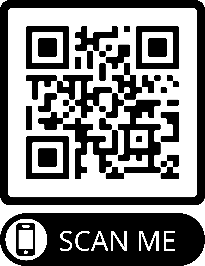 American Iris Society YouTube Channel:                  https://www.youtube.com/c/theamericanirissocietyAmerican Iris Society  irises.orgAmerican Iris Society Encyclopedia    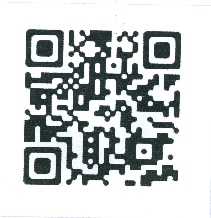 “I just bought a potted iris.  Now what do I do?”You may leave your iris in the container for a year.  Make sure to water it and give it six hours of sunshine a day.   When you are ready to plant your iris in the ground, find a sunny, well-drained location and dig a shallow hole.  Loosen the dirt and augment the soil with iris fertilizer or bone meal.  Remove the iris from the pot and spread the roots.  Place the rhizome in the shallow depression and pack the soil around the roots leaving the top of the rhizome exposed to the air and sunlight.  This will make it very happy.  Water the soil to encourage root growth which is what holds your iris upright but remember to keep the top of the rhizome exposed!  Your rhizome will bloom the following spring or perhaps in two years.  It will bloom when the conditions are perfect.  It does not require a lot of water.  Once a week is sufficient, allowing it to dry out in between waterings.  Fertilize it in January and again in June.Ask any MDIS member for help planting your rhizomes or watch our YouTube video. Planting Iris - https://www.youtube.com/watch?v=sEPUSWF_fvg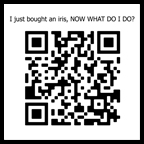 THE MT. DIABLO IRIS SOCIETYThe Mt. Diablo Iris Society was founded in Antioch on January 14, 1960. It is a non-profit Society and exists for the purpose of stimulating and fostering interest in the propagation, culture, and hybridizing of the genus Iris, in the scientific and horticultural education of all those interested in learning about any phase of the genus Iris, and in the protection of these plants in their native habitat.       The Society meets at 1 p.m. on the second Sunday of each month in Walnut Creek or San Ramon. For exact location and exceptions contact the president or MtDiabloIris@gmail.com. Visitors are always welcome MEMBERSHIPMemberships in the Mt. Diablo Iris Society are available at $12.50 per year, or $30.00 for three years, per family unit residing at the same mailing address. Mail check to:         Mt. Diablo Iris Society, c/o Kent Lincoln, Treasurer,         752 Laurel Drive, Walnut Creek, CA  94596. We also urge you to join The American Iris Society. Various types of memberships are available. Inquiries should be made to the AIS Membership Secretary, Pam Messer, PO Box 6, Huxley, IA 50124   or  www.irises.org.2023 President:  Kathy OldhamKathyDOldham@gmail.com2023 Show ChairsMary Sindicic   925-606-0355Jan Blaedel    MtDiabloIris@gmail.comIn conjunction with the Iris Show and Sale we are having a Photo Contest, OPEN TO THE PUBLIC, to get to see some of your best shots taken at the show!  There are separate divisions for adults and youth, 18 and under.Categories:1.  Picture of multiple iris blooms/buds2.  Close up of a single Iris bloomYou may enter two pictures per category.Look for the handouts with specifics about entering the PHOTO CONTEST. Past winning photos are for sale along the back wall.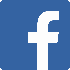 Find us on FacebookMt. Diablo Iris SocietyTHE 61st ANNUAL2023 MDIS IRIS SHOWLUCK O’ THE IRISPresented byMT. DIABLO IRIS SOCIETYAn Affiliate ofThe American Iris SocietyBest of Show 2022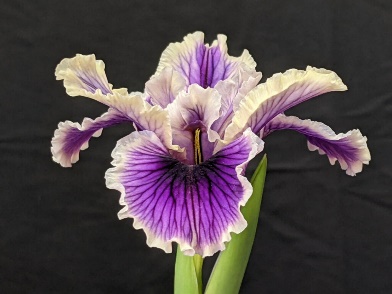 SEA ADMIRAL1995  Vernon WoodPCNExhibited by Garry KnipeSHOWROOM HOURSSaturday, April 22, 2023      1 pm to 5 pm    Sunday, April 23, 2023       9 am to 4 pmNURSERYROOM HOURSSaturday, April 22, 2023      10 am to 5 pmSunday, April  23, 2023         9 am to 4 pmALDEN LANE NURSERY981 Alden LaneLivermore, CaliforniaOpen to the Public		Admission FreeENTRIESSpecifying the Group/Class on the Entry Tag is optional, however, the Class is encouraged for Sections: G Space Age, H Novelty, I Reblooming, O Miscellaneous, P Historic, W & X: Seedlings, and Y Youth. The Class abbreviations are indicated below within parentheses in the applicable Sections.DIVISION I – HORTICULTURAL Section	A	Tall Bearded (TB)Section	B	Miniature Dwarf Bearded (MDB)Section	C	Standard Dwarf Bearded (SDB)Section	D	Intermediate Bearded (IB)Section	E	Border Bearded (BB)Section	F	Miniature Tall Bearded (MTB)Section	G	Space Age –  SPECIFY CLASSSection	H	Novelty Bearded– Includes broken    		 color, flat-tops, multi-petaled,etc.                                SPECIFY CLASS        Section	I	Reblooming –  SPECIFY CLASSSection	J	Siberian (SIB)Section	K	Louisiana (LA)Section	L	Spuria (SPU)Section	M	Japanese (JI)Section	N	Californicae (CA)Section	O	Miscellaneous – Bulbous iris and any other iris not included in other  sectionsSection	P	Historic Iris - Varieties of any type of iris introduced at least 30 years earlier.  REQUIRED: Write year of introduction on entry tag on Group/Class line.Section	Q	Aril (AR) and Arilbred (AB)Section	R	Species (SPEC) & Species-cross 		(SPEC-X)Section 	S*	Collections - Three stalks stressing uniformity. May be all alike or all different but must all be the same type of iris. SPECIFY CLASSSection 	T*	English Boxes – 5 Blooms may be the same variety or all different with a theme, but each box must be all the same class of iris.  Sign up by April 1 at MtDiabloIris@gmail.comDIVISION II - SEEDLINGSection	W	Bearded  -  SPECIFY CLASSSection	X	Beardless – SPECIFY CLASSDIVISION III - YOUTHSection	Y      Any type of iris grown and exhibited by those under 19 years of age. SPECIFY CLASSDIVISION IV – EDUCATIONAL Section	EDU*	Exhibits related to Irises. Iris culture or                                 hybridizers. Notify MDIS by April 1Division V – COMMERCIALSection COM*	Notify MDIS by April 1		No sales allowed		Same rules as EducationalDIVISION VI – ARTISTIC – Luck O’ the IrisSection	Z *     Each arrangement must contain Iris as the dominant flower. Limit one arrangement per person per class.  Containers to be furnished by the exhibitor.Arrangement to feature the color GREEN and all things relating to the Irish and Ireland.	Class 1 – 12 inches or less     ( Green-Irish)	Class 2 – Over 12 inches tall  (Green-Irish)	Class 3- Youth Under 19        (Green-Irish)•Entries must be registered by April 1st at    MtDiabloIris@gmail.com  •Not allowed: artificial flowers, flags of any country, or fresh treated  materials.Allowed: dried materials, any accessories, bunting• Exhibitors must have the arrangements in place before 10 AM on Saturday and must retrieve them before 5 PM Sunday. •Poster backdrops in white or brown will be provided which exhibitors may drape.• 3X5 Cards will be provided for exhibitors to explain their entries. •Exhibitors will complete all items on entry tags. •Arrangements will be judged by AIS judges•A People’s Choice Award will be voted on during the show and announced at the June Awards NightAWARDSBest Specimen of the Show    The Founders Cup Perpetual Trophy, AIS Purple     Rosette, and CertificateBest Tall Bearded Specimen    The Virginia Messick Perpetual TrophyBest Miniature or Standard Dwarf Specimen    The Boswell Perpetual TrophyBest Median Specimen other than Miniature & Standard Dwarf -     The Sun Valley Perpetual TrophyBest Space Age Specimen     The Lloyd Austin Perpetual TrophyBest Reblooming Specimen    The Riley Probst Perpetual Trophy Best Beardless Specimen    The Meek Perpetual Trophy Best Californicae Specimen    The Vernon Wood Perpetual TrophyBest Historic Specimen    The Jonnye Rich Perpetual TrophyBest Aril or Arilbred Specimen    The Diablo Cup Perpetual TrophyBest Collection    The President's Cup Perpetual TrophyBest Seedling in the Show    The Glen Corlew Perpetual Trophy     AIS Purple Rosette    An AIS Exhibition Certificate will be awarded to the     Best Seedling and to any other seedlings receiving       votes by five or more judges.   Best Specimen in the Youth Division    The Dr. Charles E. Davis Perpetual Trophy      AIS Purple Rosette Best Specimen in each Section    AIS Section Rosettes	 Best Artistic Design    Joe and Josie Balch Perpetual Trophy    AIS Purple Rosette and certificate Best English Box    Alan Robbins Perpetual Trophy     AIS Rosette AIS Special Award Rosettes, when requirements are met, will be awarded to 1st and 2nd Runners Up when more than 10 entries in a Section and also at the Judges’ discretion to not more than 10% of the entries.An AIS Silver Medal and Certificate will be awarded for the largest number of blue ribbons and an AIS Bronze Medal and Certificate for the second largest number of blue ribbons.Bronze medals and certificates may be awarded to Educational and Commercial at the judges’ discretion.AIS Ribbons may be awarded for First Place, Second Place, Third Place, and Honorable Mention. Only one first-place ribbon (blue), one second-place ribbon (red), and one third-place ribbon (white) may be awarded to any given cultivar in any given section. As many honorable mention ribbons (pink) as quality merits may be awarded.*Bulbous irises, Collections, and English Boxes are eligible to receive award ribbons, special section, section rosettes, and the award ribbons are included in the tally for Silver and Bronze Medals Certificates. However, these entries are not eligible for the Best Specimen of Show award.RULESEntries are open to all persons and will be received from 7:00 a.m. to 9:30 a.m. on Saturday.  Judging will start at 10:00 a.m.This show will be staged and judged in accordance with the HANDBOOK FOR JUDGES AND SHOW OFFICIALS as published by The American Iris Society, 8th Edition, 2021, and subsequent rules and regulations approved by The American Iris Society Board of Directors. Official rules and regulations of the American Iris Society cannot be violated.This is a cultivar show. Each variety entered will be a separate class and will be judged against perfection for that particular variety.Horticultural exhibits must have been grown and entered in person by the exhibitor whose name appears on the entry tag and be correctly identified and labeled.There are no restrictions on the number of entries by an exhibitor provided each entry is of a different variety.Those 18 years of age and under may enter either the Youth Division or the Regular Division but may not both.Standard AIS Entry Tags will be furnished by the Show Committee.Cultivars entered in Section P Historic must have the year of introduction specified on the Entry Tag on the Group/Class line.Standard containers for specimens in the Horticultural, Youth, and Seeding Divisions are furnished by the Show Committee. Due care will be taken, but the Mt. Diablo Iris Society is not responsible for any loss or damage that may occur.Judges officiating at this show may place entries in the show. Judges should discreetly refrain from judging their own entries.Officiating judges who are spouses should be on different teams when possible.No one other than Judges, Clerks, and Show Officials may remain on the floor during the judging.A video on how to groom iris for a bench show is available online at the Mt. Diablo Iris YouTube Channel and at the show the morning of grooming, Saturday, April 22, 2023  7 -10 AM https://www.youtube.com/watch?v=6y64XdkO_zIAll entries not claimed by the exhibitor at the close of the show will be disposed of by the Show Committee.